Subject/Grade:    5                                         Lesson Title:    Social Studies                                                       Teacher(s): Morgan SmerekSubject/Grade:    5                                         Lesson Title:    Social Studies                                                       Teacher(s): Morgan SmerekSubject/Grade:    5                                         Lesson Title:    Social Studies                                                       Teacher(s): Morgan SmerekStage 1: Identify Desired ResultsStage 1: Identify Desired ResultsStage 1: Identify Desired ResultsOutcome(s)/Indicator(s): PA5.3 Develop an understanding of the nature of the treaty relationship between First Nations and Canada's federal government.IN5.1Demonstrate an understanding of the Aboriginal heritage of Canada.Outcome(s)/Indicator(s): PA5.3 Develop an understanding of the nature of the treaty relationship between First Nations and Canada's federal government.IN5.1Demonstrate an understanding of the Aboriginal heritage of Canada.Outcome(s)/Indicator(s): PA5.3 Develop an understanding of the nature of the treaty relationship between First Nations and Canada's federal government.IN5.1Demonstrate an understanding of the Aboriginal heritage of Canada.Key Understandings: (‘I Can’ statements)Remember the year the country was founded, and the year the province joined the confederation.“I can” give a rough explanation of why treaties were necessary. Key Questions:Key Questions:Prerequisite Learning:Prerequisite Learning:Prerequisite Learning:Stage 2: Determine Evidence for Assessing LearningStage 2: Determine Evidence for Assessing LearningStage 2: Determine Evidence for Assessing LearningStudents will be given a hand out to complete during the duration of the presentation. All information required to fill out the handout will be in the presentation, and are required learnings for the chosen indicators.Students will be given a hand out to complete during the duration of the presentation. All information required to fill out the handout will be in the presentation, and are required learnings for the chosen indicators.Students will be given a hand out to complete during the duration of the presentation. All information required to fill out the handout will be in the presentation, and are required learnings for the chosen indicators.Stage 3: Build Learning PlanStage 3: Build Learning PlanStage 3: Build Learning PlanSet (Engagement): Set : Recap last lesson, Levels of government, who is responsible for what, and what is the queen’s representative called.1867 was the year the British North America Act was signed-Canada purchased Rupert’s land and NWT from Hudson’s bay company -1870 as Canada began to spread west, and was not met with open arms. In 1873 North-West Mounted Police to police the NWT while the transfer of power from Hudson’s Bay to the newly formed Canadian government went smoothly.-1871 Treaty 1 was signed. The First Nation’s entered into treaties without understanding what they were agreeing too. They exchanged their land for excusive land for reserves and the promise of schools, food, and other entitlements.- 1876, the Indian Act is formed as a response to push back the government was receiving while expanding west. Under this act Canada expanded its role in the life of First Nations, banning certain cultural practices like potlucks. The government also introduced system of elected band councils that would replace traditional first nations governments. This act also introduced residential schools.-Prior to the government changing the way First Nations lived, First Nations traditionally lived in small communities that were nomad in nature with predetermined social roles. Men were hunters and women were gatherers. They often had responsible practices that made sure not to use more than what was needed and made an effort to not damage the ecosystem they were living in.-Red River Rebellion of 1869/70 was led by Louis Riel because the Metis, children of French trappers and first nations parents were unhappy with English speaking immigrants taking their land. The rebellion led to the creation of Manitoba, so the area could be governed by a set of laws decided by the Canadian government. Riel retreats to the United States when the Canadian military is sent in.-In 1884 Riel returns when Canadian expansion continues to spread west into Saskatchewan. Riel is supported by the Saskatchewan First Nations Cree and Assiniboin. John A McDonald sent in thousands of military troops via Canadian Pacific Railway, and the rebellion was squashed and Riel was hung. There was no more war.After the signing of confederation and the quelling of rebellions in the west the Canadian government needed to speak with the First Nations in the West about settlers immigrating there. The need for treaties with the original inhabitants was obvious. In order for settlers to feel safe enough to move to the west required the government to insure their safety through treaties.Set (Engagement): Set : Recap last lesson, Levels of government, who is responsible for what, and what is the queen’s representative called.1867 was the year the British North America Act was signed-Canada purchased Rupert’s land and NWT from Hudson’s bay company -1870 as Canada began to spread west, and was not met with open arms. In 1873 North-West Mounted Police to police the NWT while the transfer of power from Hudson’s Bay to the newly formed Canadian government went smoothly.-1871 Treaty 1 was signed. The First Nation’s entered into treaties without understanding what they were agreeing too. They exchanged their land for excusive land for reserves and the promise of schools, food, and other entitlements.- 1876, the Indian Act is formed as a response to push back the government was receiving while expanding west. Under this act Canada expanded its role in the life of First Nations, banning certain cultural practices like potlucks. The government also introduced system of elected band councils that would replace traditional first nations governments. This act also introduced residential schools.-Prior to the government changing the way First Nations lived, First Nations traditionally lived in small communities that were nomad in nature with predetermined social roles. Men were hunters and women were gatherers. They often had responsible practices that made sure not to use more than what was needed and made an effort to not damage the ecosystem they were living in.-Red River Rebellion of 1869/70 was led by Louis Riel because the Metis, children of French trappers and first nations parents were unhappy with English speaking immigrants taking their land. The rebellion led to the creation of Manitoba, so the area could be governed by a set of laws decided by the Canadian government. Riel retreats to the United States when the Canadian military is sent in.-In 1884 Riel returns when Canadian expansion continues to spread west into Saskatchewan. Riel is supported by the Saskatchewan First Nations Cree and Assiniboin. John A McDonald sent in thousands of military troops via Canadian Pacific Railway, and the rebellion was squashed and Riel was hung. There was no more war.After the signing of confederation and the quelling of rebellions in the west the Canadian government needed to speak with the First Nations in the West about settlers immigrating there. The need for treaties with the original inhabitants was obvious. In order for settlers to feel safe enough to move to the west required the government to insure their safety through treaties.Instructional Strategies:Materials/Resources:Youtube video, and prezzi slideshowhttps://prezi.com/8m2wihcblarw/timeline-and-reasons-why-province-joined-canada/Possible Adaptations/Differentiation:Management Strategies:Stage 4: ReflectionStage 4: ReflectionStage 4: ReflectionCanada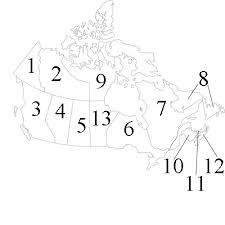 Answer key6   Ontario, 1867, wanted centralized government7   Quebec, 1867, proximity to other economies would boast theirs12   Nova Scotia, 1867, was promised a railroad that would connect it to Canada West10   New Brunswick, 1867, access to market and protection from southern colonies13   Manitoba, 1870, protect their way of life2   Northwest Territories, 1870, purchased from the Hudson’s Bay Company3   British Columbia, 1871, Wanted a structured government11   Prince Edwards Island, 1873, needed help paying back debt1   Yukon, 1898, to prevent the American gold miners from forming a local American government5   Saskatchewan, 1905, wanted representation and needed government to collect taxes4   Alberta, 1905, wanted representation and needed government to collect taxes  8   Newfoundland and Labrador, 1949, Canada promised to help build roads and railways 9   Nunavut, 1999, the Inuit people wanted a say in what happened to their land.CanadaAnswer key6   Ontario, 1867, wanted centralized government7   Quebec, 1867, proximity to other economies would boast theirs12   Nova Scotia, 1867, was promised a railroad that would connect it to Canada West10   New Brunswick, 1867, access to market and protection from southern colonies13   Manitoba, 1870, protect their way of life2   Northwest Territories, 1870, purchased from the Hudson’s Bay Company3   British Columbia, 1871, Wanted a structured government11   Prince Edwards Island, 1873, needed help paying back debt1   Yukon, 1898, to prevent the American gold miners from forming a local American government5   Saskatchewan, 1905, wanted representation and needed government to collect taxes4   Alberta, 1905, wanted representation and needed government to collect taxes  8   Newfoundland and Labrador, 1949, Canada promised to help build roads and railways 9   Nunavut, 1999, the Inuit people wanted a say in what happened to their land.CanadaAnswer key6   Ontario, 1867, wanted centralized government7   Quebec, 1867, proximity to other economies would boast theirs12   Nova Scotia, 1867, was promised a railroad that would connect it to Canada West10   New Brunswick, 1867, access to market and protection from southern colonies13   Manitoba, 1870, protect their way of life2   Northwest Territories, 1870, purchased from the Hudson’s Bay Company3   British Columbia, 1871, Wanted a structured government11   Prince Edwards Island, 1873, needed help paying back debt1   Yukon, 1898, to prevent the American gold miners from forming a local American government5   Saskatchewan, 1905, wanted representation and needed government to collect taxes4   Alberta, 1905, wanted representation and needed government to collect taxes  8   Newfoundland and Labrador, 1949, Canada promised to help build roads and railways 9   Nunavut, 1999, the Inuit people wanted a say in what happened to their land.